FONDS DE SOLIDARITÉ POUR LE LOGEMENT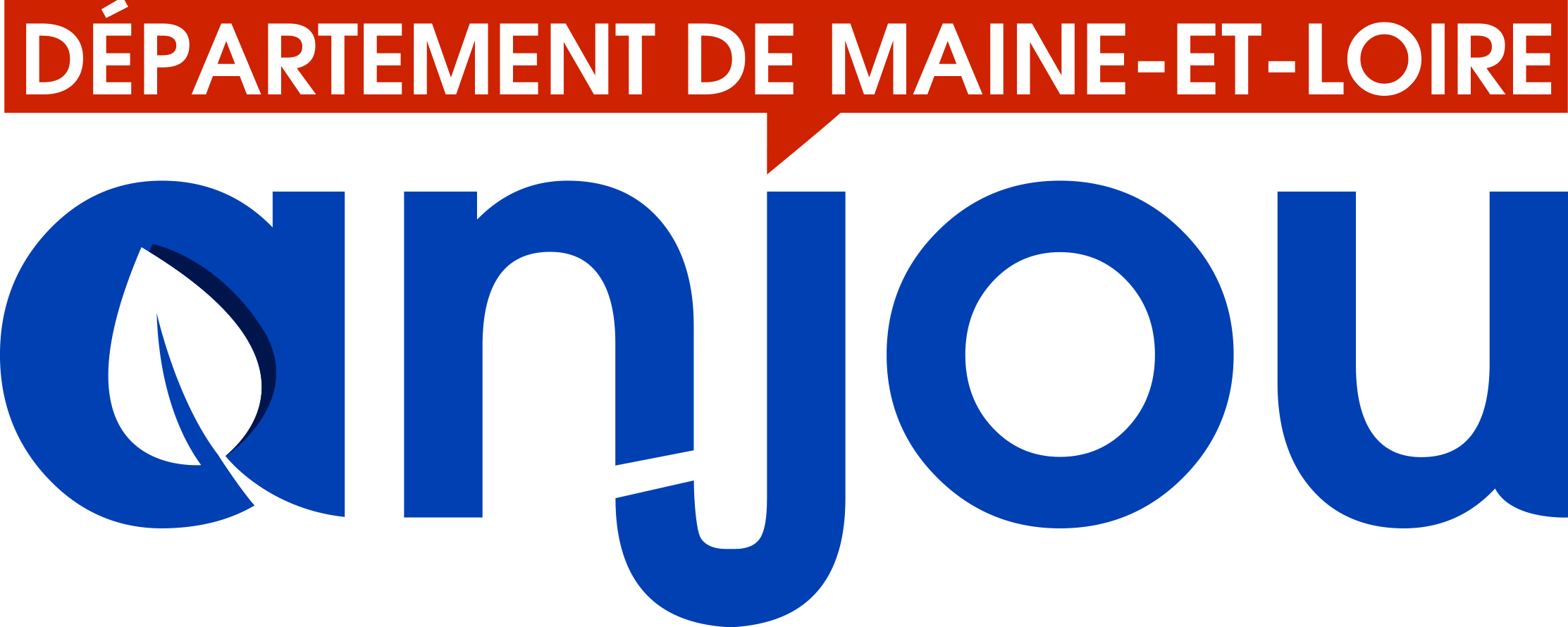 Demande d’aide financière à l’accès dans le logement, complétée par le demandeurObjet de la demande : Aide au paiement du dépôt de garantie Aide au paiement du 1er mois de loyer Participation aux frais de mobilier de 1ère nécessité Participation aux frais de déménagement Aide au paiement de l’assurance multirisque habitationIdentification du demandeur :Situation familiale au moment de la demande : 					depuis le :Adresse : ……………………………………………………………………………………………………………………………………………………………………………………………………………………………….…..N° de téléphone / mail : ……………………………………………………………………………………Enfants ou autres personnes vivant au foyer : Enfant à naître :   non      oui A compléter par OUI ou NON	Budget Pour les ménages séparés montant de la pension alimentaire versée :				 €Montant de l’AL/APL (estimé) : 									 €Calcul du taux d’effort =:       TOTAL charges logement –montant de l’APL ou AL ) X 100        			        Total des ressources du ménage (après abattements éventuels)Pour les ménages ayant un enfant de moins de 25 ans résidant au domicile de leur parent, seul les ressources supérieures au montant du RSA personne seule sera à indiquer et à prendre en compte dans le calcul des ressources.Pour les ménages séparés, le montant de la pension alimentaire versée doit être déduite du montant total des ressources perçuesTOTAL ressources à prendre en compte pour le calcul du taux d’effort = 			€Mon taux d’effort s’élève à = ……… %Crédits en cours :EndettementLa commission de surendettement est –elle saisie ? :  oui-> si oui joindre le plan conventionnel 		  non Ma situation de logement avant l’entrée dans mon nouveau logement :  Locataire Propriétaire/accédant à la propriété Colocation                             Hébergé (chez un tiers/en famille) Sous-locataire      Habitant en résidence mobile            A l’hôtel   Sans domicile  Hébergé en ALT Hébergé en CHRS Foyer/résidence sociale Pension de famille/résidence Accueil CADA/dispositif asile Autre : précisez :Si vous étiez précédemment locataire :  Parc social  Parc privéLe dépôt de garantie de votre ancien logement est restitué : oui  nonMontant restitué : ……….. €Avez-vous fait l’objet d’une procédure d’expulsion pour ce logement ? oui  					       nonTypologie du logement quitté : Studio/T1  T2 T3  T4 T5 ou plusCaractéristiques du nouveau logement Locataire                   Sous-locataire          Colocataire        Foyer/Résidence sociale               Pension de famille/résidence accueil                                  Date d’entrée dans ce nouveau logement : ……./……./………Demande déposée auprès d’action logement (locapass, mobilijeune…) oui							 nonEléments nécessaires à la compréhension de ma demande : explication/arguments qui motivent cette demande d’aide (parcours logement, situations professionnelle, financière…).J’atteste sur l’honneur sincères et exactes toutes les informations contenues dans cette demande d’aide financière FSL accès pour :…………………………………………………………………………………………………………………………………………………. à hauteur de …………………………€. Fait à : ………………………… le ……………./………………./…………….SignatureLISTE DES PIÈCES OBLIGATOIRES A JOINDRE Pour toute demande réalisée par le ménage à l’ACCES uniquementLe Formulaire complet, complété avec précision,La fiche synthétique complétée par le bailleur,Le RIB du bailleur pour tout accès dans un logement du parc privé,Pour l’ensemble des membres du ménage : les justificatifs d’état civil - copie de la (des) carte(s) d’identité ou du(des) titre(s) de séjour,Une copie de l’ensemble des ressources perçues les trois derniers mois précédant la demande,Pour les ménages séparés et pour lesquels un jugement a été ordonné : un justificatif précisant les droits de visite, d’hébergement et précisant le montant de la pension alimentaire versée ou reçue,Pour les ménages séparés sans jugement : une attestation précisant les droits de visite, d’hébergement et le montant de la pension alimentaire versée ou reçue,Pour tout jeune de moins de 25 ans : le dernier avis d’imposition ou de non-imposition des parents,En cas de surendettement : la copie du plan conventionnel de redressement de la Banque de France,Une attestation des droits CAF/MSA précisant le montant de l’APL/AL estimé datant de moins de 15 jours,Un devis et un RIB du fournisseur pour les demande d’aide à la participation aux frais de mobilier de 1ère nécessité le cas échéant,Un devis et un RIB du professionnel pour l’aide aux frais de déménagement le cas échéant,Un devis et un RIB de l’assureur pour l’aide au paiement de l’assurance multirisque habitation ou la facture et le RIB du demandeur le cas échéant.MADAME  :MONSIEURNom - prénomDate de naissanceSituation professionnelleN° allocataire CAF/MSANom - PrénomDate de naissanceLien de parentéSituation scolaire/ professionnelleTemps plein / garde alternée Droit d’hébergementDroit de visite sans droit d’hébergementRessources (mensuelles) : moyenne des trois derniers moisRessources (mensuelles) : moyenne des trois derniers moisDemandeurConjointAutreSalaire Salaire Indemnités journalières (arrêt de travail)Indemnités journalières (arrêt de travail)Indemnités chômageIndemnités chômageR.S.A / Prime d’activitéR.S.A / Prime d’activitéRetraite Retraite FormationFormationGarantie jeuneGarantie jeuneA.A.H.A.A.H.Pension d’invaliditéPension d’invaliditéPrestations Familiales : Prestations Familiales : Prestations Familiales : Prestations Familiales : Prestations Familiales : Allocations familiales.Allocations familiales.Complément Familial.Complément Familial.Allocation de Soutien Familial.Allocation de Soutien Familial.P.A.J.E.P.A.J.E.Allocation d'éducation de l'enfant handicapé (AEEH).Allocation d'éducation de l'enfant handicapé (AEEH).Autres ressources (à préciser)Autres ressources (à préciser)Autres ressources (à préciser)Autres ressources (à préciser)Autres ressources (à préciser)Pension alimentaire reçuePension alimentaire reçue Bourses BoursesAutres (à préciser)Autres (à préciser)TOTAL DES RESSOURCES HORS AL / APLTOTAL DES RESSOURCES HORS AL / APLTOTAL DES RESSOURCES HORS AL / APLCharges (du nouveau logement)Charges (du nouveau logement)Charges (du nouveau logement)Charges (du nouveau logement)Charges (du nouveau logement)Loyer Charges locatives incluses dans le paiement du loyerTOTAL charges logementNaturemensualitésDate de la dernière échéanceImpayésNatureMontantsPlan d'apurement en cours ?Montant des mensualités ou motif du non-respect du plan loyer oui   nonEnergie oui   nonEau oui   nonTéléphone  oui   nonRSA oui   nonDécouvert bancaireAutre (à préciser)TOTAL